Výzva k podání nabídek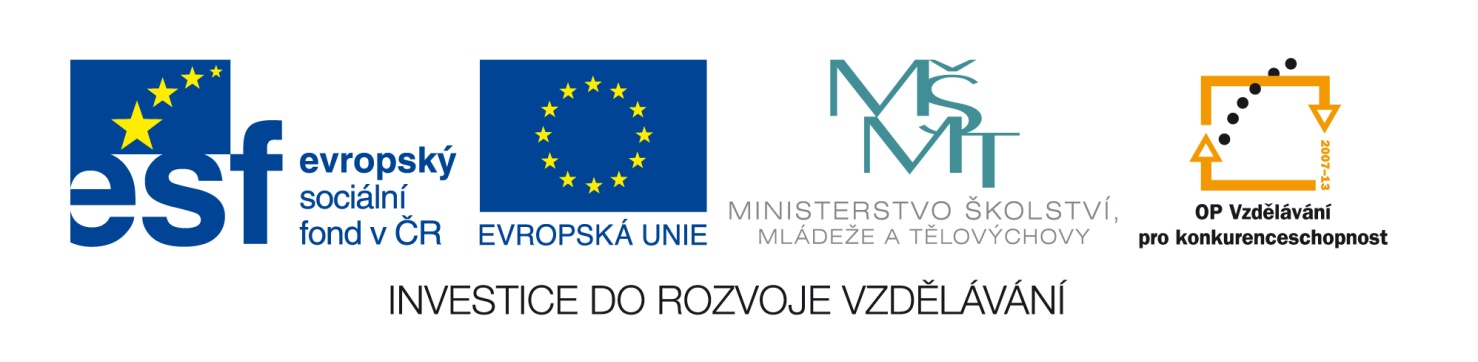 V Rakovníku 24.5.2013                                                                           PaedDr.Luděk Štíbr                                                                                                                         ředitel školyPřílohy :      č.1. Zadávací dokumentaceČíslo zakázky:C13629Název programu:Operační program Vzdělávání pro konkurenceschopnostRegistrační číslo projektuCZ.1.07/1.5.00/34.0203Název projektu:Moderní školaNázev zakázky:Modernizace učeben Předmět zakázky (služba/dodávka/stavební práce) Dodávka hardware, software a dalšího vybavení dle specifikace uvedené v zadávací dokumentaci. K dodávce je požadována doprava, montáž a zaškolení obsluhy.Datum vyhlášení zakázky:24.5.2013 Název/ obchodní firma zadavatele:Gymnázium Zikmunda Wintra,Rakovník,nám.J.Žižky 186Sídlo zadavatele:Nám.J.Žižky 186 , 269 19 RakovníkOsoba oprávněná jednat jménem zadavatele, vč. kontaktních údajů (telefon a emailová adresa)PaedDr.Luděk ŠtíbrMobil: 604 207 646 Email : stibr@gzw.cz IČ zadavatele:47019671DIČ zadavatele:CZ 47019671Kontaktní osoba zadavatele, vč. kontaktních údajů (telefon a emailová adresa):PaedDr.Luděk ŠtíbrMobil: 604 207 646 Email : stibr@gzw.cz Lhůta pro podávání nabídek (data zahájení a ukončení příjmu, vč. času)Zahájení příjmu : 27.05.2013 od 8:00 hod.Ukončení příjmu : 05.06.2013 ve 12:00 hod.Popis předmětu zakázky:Předmětem této veřejné zakázky je dodávka ICT a dalšího vybavení  pro zajištění realizace výše specifikovaného projektu, a to ve struktuře uvedené v příloze č. 1 zadávací dokumentace Předpokládaná hodnota zakázky v Kč:Celková maximální cena za předmět plnění veřejné zakázky činí 400.000,- Kč bez DPH.Uvedené ceny jsou maximální možné.Jednotková cena žádného zboží nesmí být vyšší než 39 999,- Kč včetně DPH. (33 332,50 Kč bez DPH).Zadavatel si vyhrazuje právo upravit hodnotu veřejné zakázky v případě změny sazby DPH v souvislosti se změnou příslušného zákona.Typ zakázkyZakázka malého rozsahu Předmětné zadávací řízení neprobíhá dle zákona č.137/2006 Sb. ale řídí se pravidly OP VK upravenými v příslušných Příručkách pro příjemce finanční podpory z Operačního programu Vzdělávání pro konkurenceschopnost (hodnota plnění 200.000,- Kč – 799.999,- Kč bez DPH).Lhůta dodání (zpracování zakázky)/ časový harmonogram plnění/ doba trvání zakázkyHarmonogramLhůta pro podání nabídek končí dnem 05.06.2013 v 12:00 hod, nabídky dodané po tomto termínu budou vyřazeny a nebudou dále hodnoceny.Výběr dodavatele bude realizován dne  06.06.2013 a písemné oznámení o výsledku bude doručeno všem uchazečům do 10.06.2013.Smlouva bude podepsána do 7 dnů ode dne výběru dodavatele.Místa dodání/převzetí nabídky:Nabídky budou doručeny poštou nebo osobně v listinné podobě na adresu zadavatele.Hodnotící kritéria:Každá nabídka bude hodnocena podle jediného hodnotícího kritéria – nejnižší nabídkové ceny. Požadavek na uvedení kontaktní osoby uchazeče:Uchazeč ve své nabídce uvede kontaktní osobu ve věci zakázky, její telefon a e-mailovou adresu.Požadavek na písemnou formu nabídky (včetně požadavků na písemné zpracování smlouvy dodavatelem):Nabídka musí být zadavateli podána v českém jazyce v písemné formě. Požadavek na písemnou formu je považován za splněný tehdy, pokud je nabídka podepsána osobou oprávněnou jednat jménem uchazeče a musí obsahovat:Kontaktní údaje uchazeče: název firmy, sídlo, IČ, DIČ, statutární orgán, kontaktní osoba, kontaktní e-mail, telefon, webové stránkyDetailní obsah nabídky (množství, nabízené parametry a nabízená záruka)Nabídkovou cenu bez DPH i s DPH v české měně za každou položku zvlášť a celkovou cenu. Musí zahrnovat všechny náklady spojené s poskytnutím předmětu zakázky.Typové označení jednotlivých položekPodepsaný návrh smlouvy o dodávce a montáži, kde bude specifikováno dle přílohy č.1 : Zadávací dokumentace - zboží, cena, záruka a záruční podmínky i další podpora, kterou uchazeč nabízí.Předložení čestného prohlášení uchazeče , že se nepodílel na přípravě nebo zadání předmětného výběrového řízení. Nabídka musí být dodána v neporušené obálce s adresou zadavatele a dodavatele, názvem projektu a jeho registračním číslem a nápisem „NEOTVÍRAT – výběrové řízení.“Další podmínky pro plnění zakázky:Zadavatel si vyhrazuje právo zrušení výzvy bez udání důvodu, ověřit si údaje předložené v nabídce.Nevracet podanou nabídku.Náklady spojené s podáním nabídky zadavatel nehradí.Podrobná specifikace údajů uvedených ve výzvě je uvedena v zadávací dokumentaci, která je přílohou této výzvy.Pokud se v zadávací dokumentaci vyskytnou obchodní názvy některých výrobků nebo dodávek, případně jiná označení, mající vztah ke konkrétnímu dodavateli, jedná se o vymezení předpokládaného standardu a uchazeč je oprávněn navrhnout jiné, technicky a kvalitativně srovnatelné řešení.